NPA 226/519/548 RELIEF(Implementation of New Overlay NPA 382)NETWORK IMPLEMENTATION TASK FORCE (NITF)PROGRESS REPORT TO THE RELIEF PLANNING COMMITTEE (RPC)15 December 2022INTRODUCTIONThis NITF Progress Report is submitted to the Relief Planning Committee (RPC) and CRTC staff for NPA 226/519/548 as required under Telecom Decision CRTC 2018-235.The objective of the Network Implementation Plan (NIP) is as follow:Make all network and interconnection modifications to implement the new NPA Code 382 in the NPA 226/519/548 area.The role of the NITF is to identify and address network implementation issues that affect all carriers. The responsibilities of the NITF include, but are not limited to:Develop and agree on a NIP and schedule;Develop and submit progress reports;Identify and address NIP issues;Act as single point of contact on NIP issues;Identify any network concerns or issues regarding the implementation of relief and advise the RPC, the Commission or Commission staff as appropriate; and,Develop inter-network test plans, as necessary.The role of the individual NITF representative of each TSP is to ensure that its TSP organization develops, submits and implements its individual network implementation plan in accordance with the NIP and associated schedule. Each representative acts as the single point of contact for implementation of the NIP and activities for its organization. Each TSP is responsible to develop, submit and implement its individual network implementation plan in accordance with the industry level NIP.All TSPs are required to provide progress reports to the NITF for submission to the RPC in accordance with the Relief Implementation Schedule.Test Plans and Tests, if required, shall be arranged on a bilateral basis between interconnecting TSPs in accordance with bilateral agreements and the Relief Implementation Schedule.Individual TSPs and industry database owners/operators (e.g., Canadian Local Number Portability Consortium) should notify the NITF, or Commission staff, or the Commission, as appropriate, if there are any problems or concerns with modifying their systems and databases in time to implement relief in accordance with the RIP.The NPA Relief Implementation Plan (RIP) requires periodic progress reports by each Telecommunications Service Provider (TSP) operating in the NPA and by the Network Implementation Task Forces (NITF) established for each NPA relief project.The Relief Implementation Plan Schedule indicates that the following Progress Reports are required:CARRIER  PROGRESS REPORTSAttached to this NITF Progress Report are the individual Progress Reports submitted by the following Carriers (CO Code Holders):AllstreamBell Canada (including Bell Mobility) Bragg Communications (Eastlink)Brooke TelecomFibernetics CorporationFreedom MobileHuron CommunicationsManaged Network SystemsMornington CommunicationsQuadro TelecommunicationsRogers Communications (including Fido)Teksavvy SolutionsTELUS (TELUS Mobility and TELUS Integrated Communications)Tuckersmith CommunicationsWightman CommunicationsThe known TSPs that did not submit a progress report to the NITF are:AMTELECOMBeanfield TechnologiesBruce TelecomComwave NetworksDistributel CommunicationsExeculink Telecom (including No Norwich Telecommunications)Gosfield North CommunicationsHay CommunicationsInnsysvoiceIristelISP TelecomIxica CommunicationsPeoples Telecommunications Cooperative of ForestPrimus TelecommunicationsThe NITF is not aware of any other current or future TSPs that may decide to operate in the affected NPA prior to the relief date.NETWORK IMPLEMENTATION PLAN PROGRESSThe NITF is following the schedule in the RIP for this NPA (see Attachment 1).  All network implementation activities are proceeding according to the schedule contained in the Relief Implementation Plan (RIP).The NITF has no concerns to identify at this time and no major problems have been identified to date or are foreseen that could jeopardize implementation of relief in accordance with the current Relief Implementation Plan.However, the NITF advises that there are several known TSPs that did not submit a progress report to the NITF.  It is expected that those TSPs will submit their reports directly to the CRTC.Submitted by:Marie-Christine HudonChair NITFAttachment 1NPA 226/519/548 Relief Schedule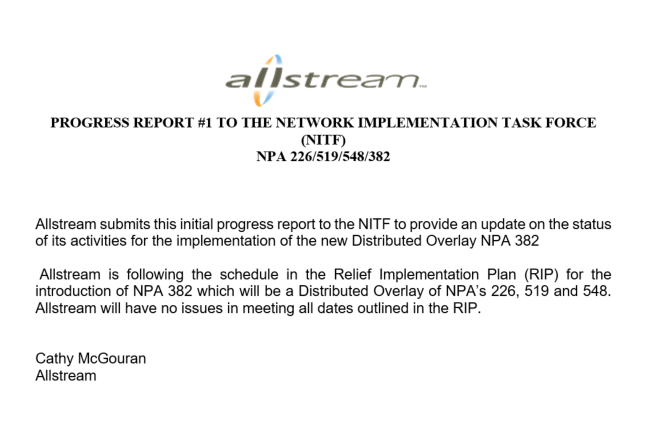 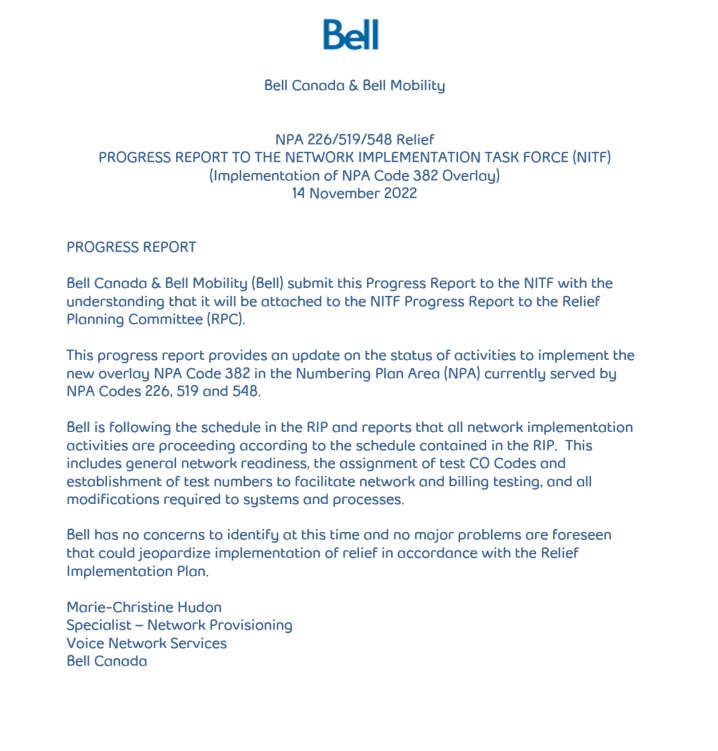 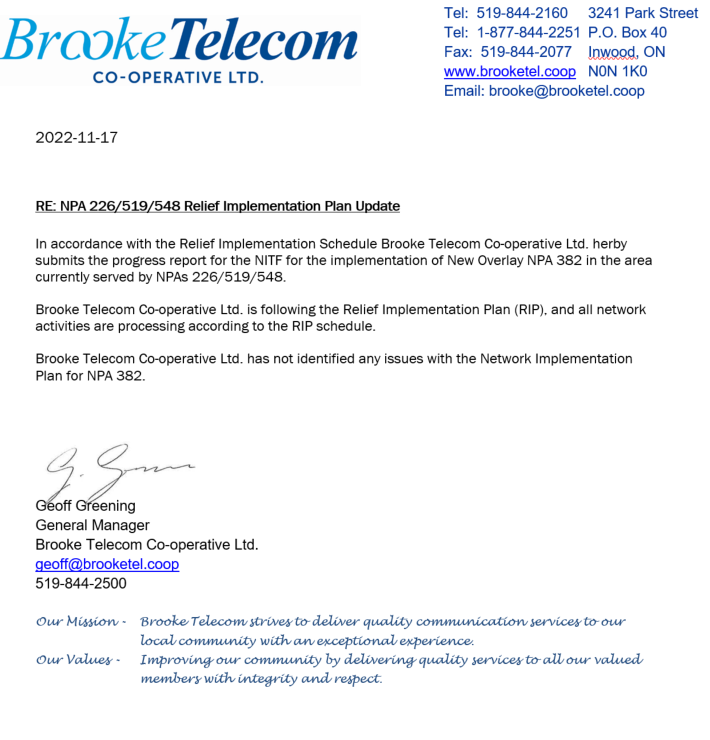 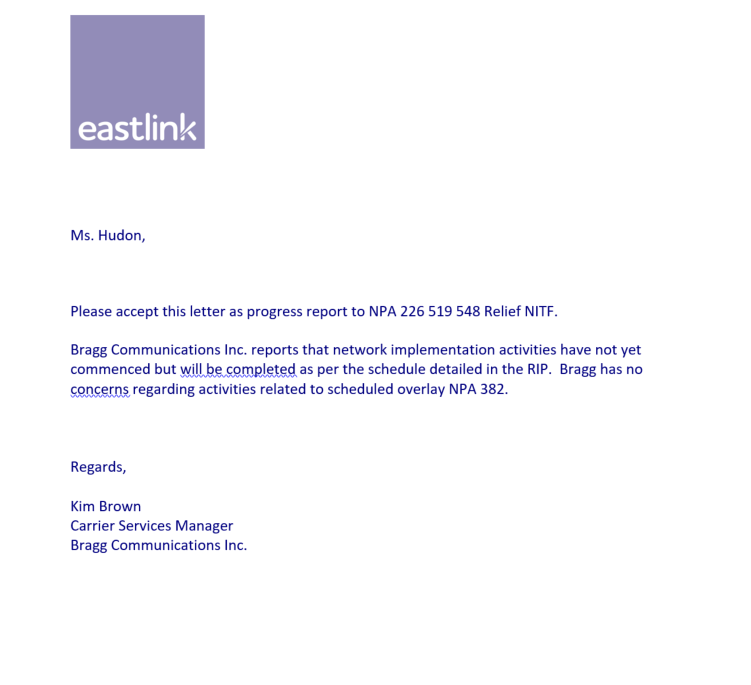 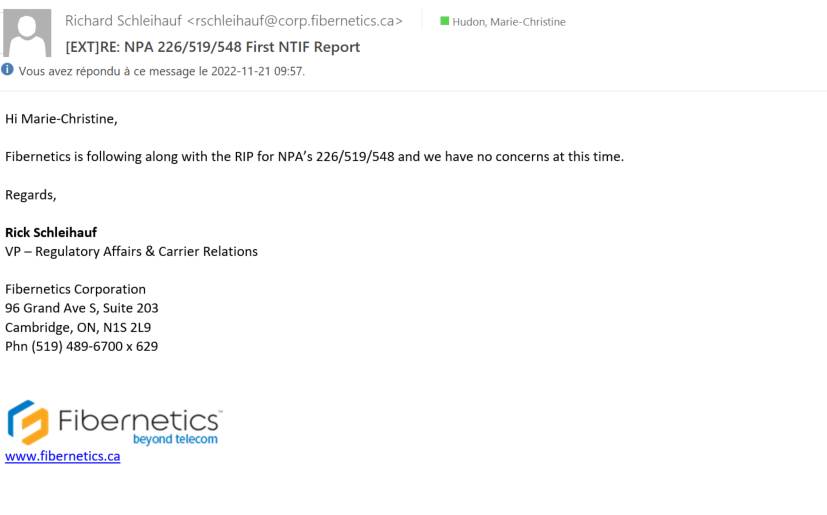 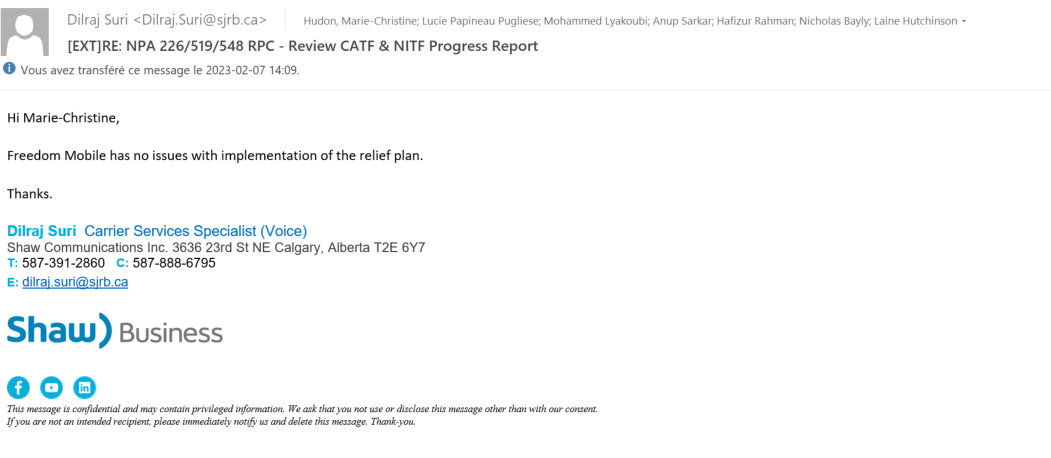 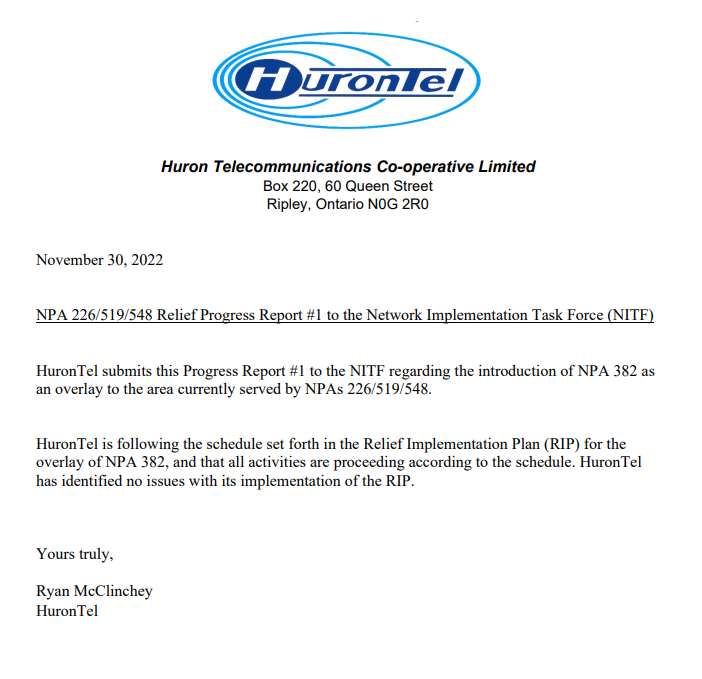 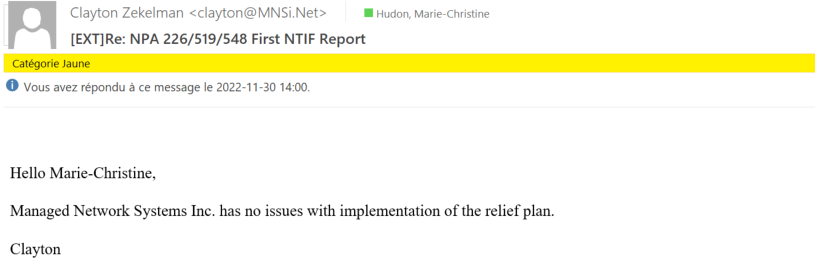 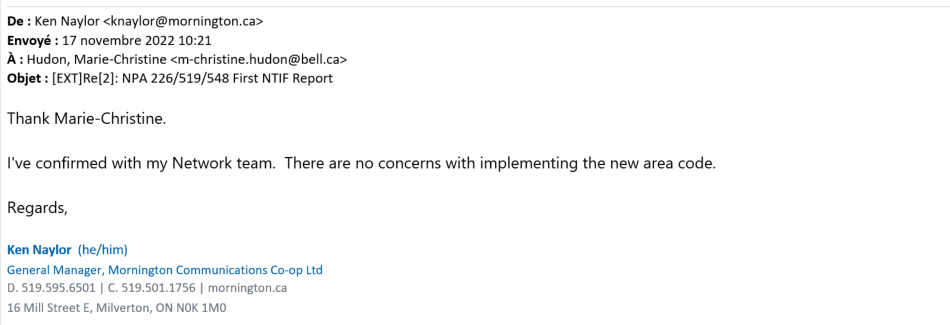 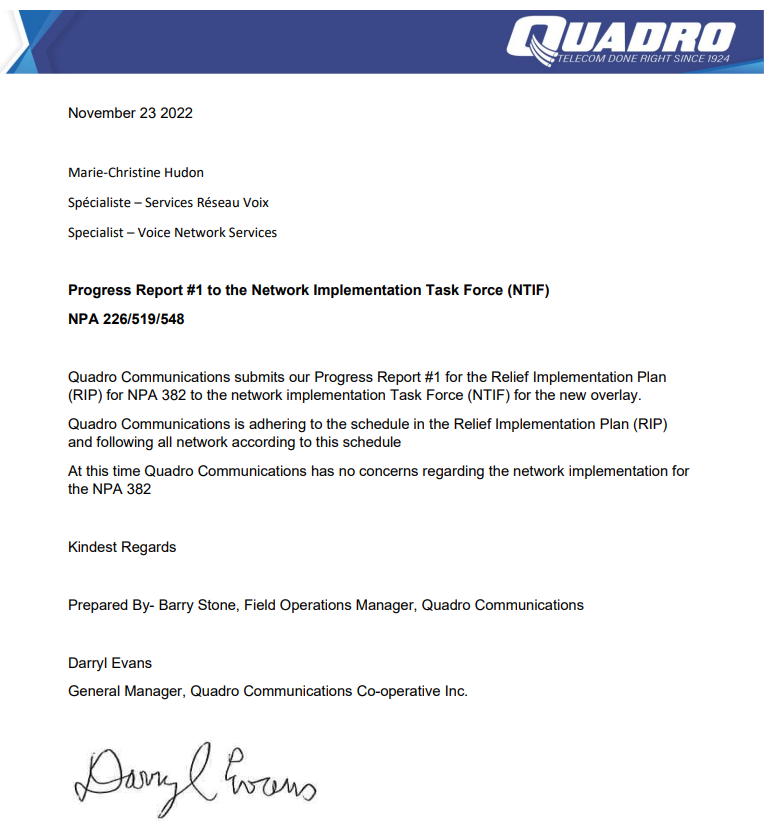 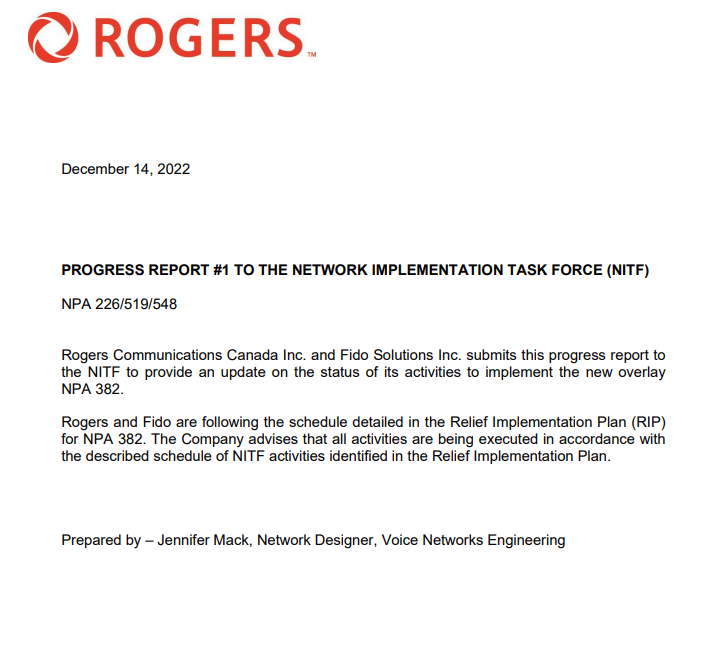 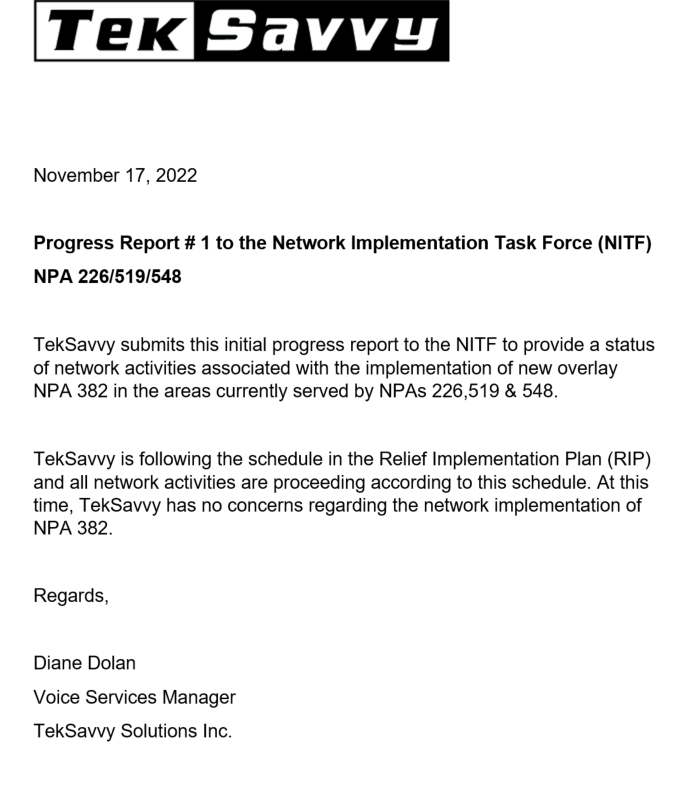 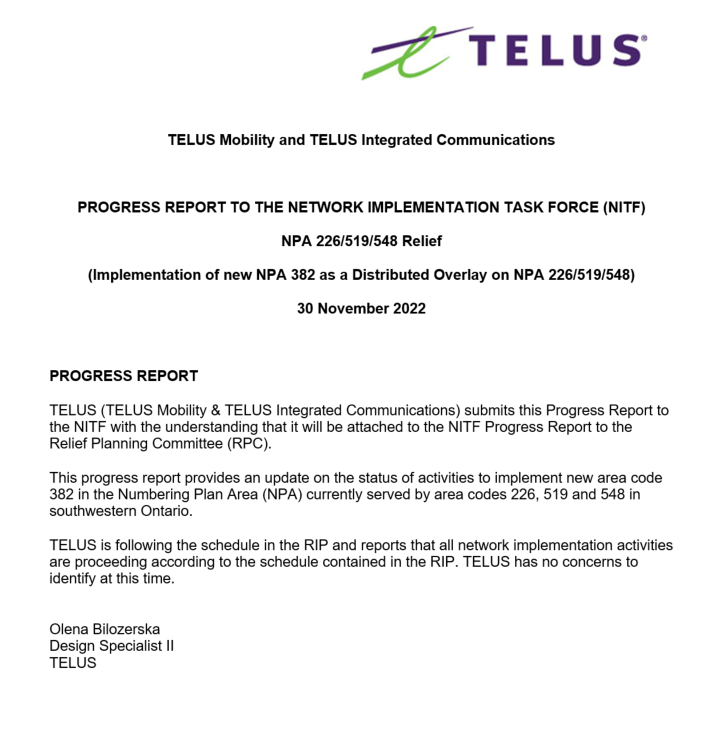 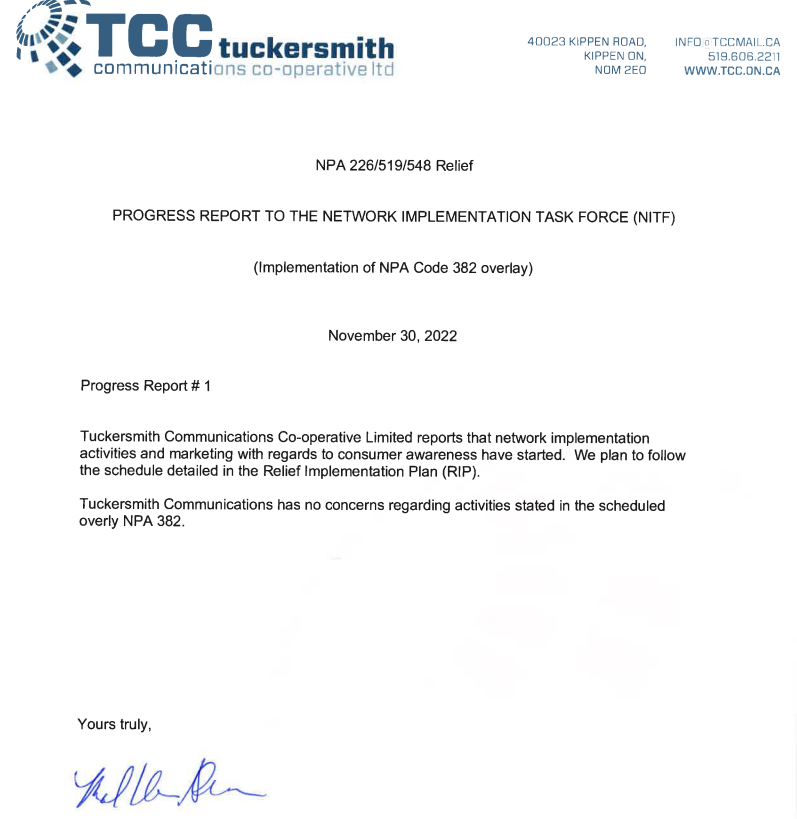 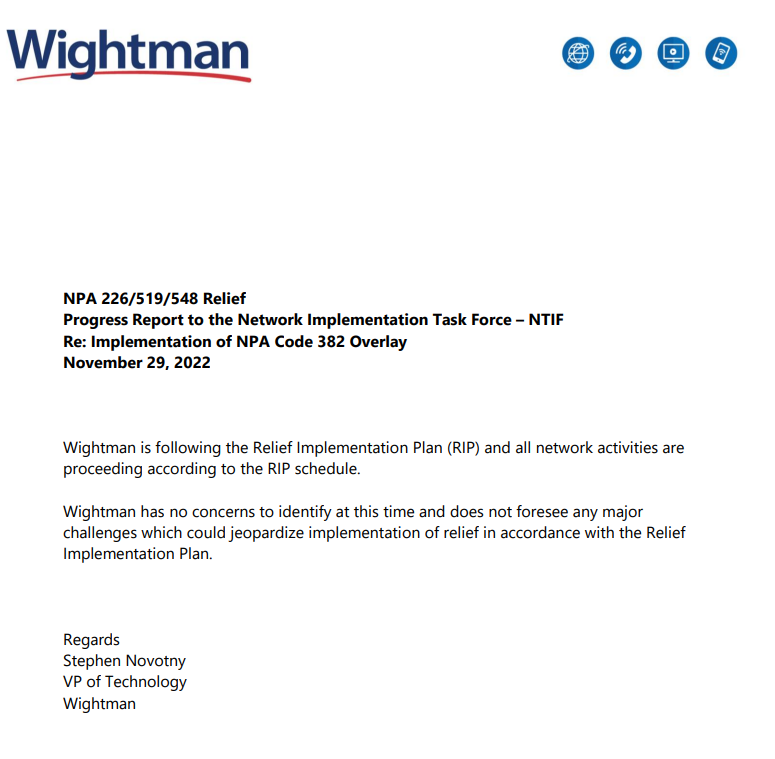 22TSPs to submit Progress Report #1 to NITF and CATF (starts after completion date for all TSPs to notify their customers and requires 2 weeks)TSPs2022-11-172022-12-0123NITF and CATF develop & submit Progress Report #1 to RPC (linked to TSP reports to NITF and CATF)NITF & CATF2022-12-012022-12-1524RPC reviews and approves NITF and CATF Progress Report #1RPC2022-12-152022-12-2925RPC submits Progress Report #1 to CRTC staff (linked to NITF and CATF reports)RPC2022-12-292023-01-1244TSPs to submit Progress Report #2 to NITF (starts on commencement of Inter-Carrier Testing Period)TSPs2023-03-172023-03-3145NITF develops & submits Progress Report #2 to RPC (linked to TSP reports to NITF)NITF 2023-03-312023-04-1846RPC reviews and approves NITF Progress Report #2RPC2023-04-182023-05-0247RPC submits Progress Report #2 to CRTC staff (linked to NITF report)RPC2023-05-022023-05-1649TSPs submit Final Report to CATF and NITF (starts on Relief Date and provides 2 weeks for preparation & submission)TSPs2023-06-192023-07-0350NITF and CATF develop & submit Final Progress Report to RPC (linked to TSP reports to NITF and CATF)NITF & CATF2023-07-042023-07-1851RPC reviews and approves NITF and CATF Final Progress ReportRPC2023-07-182023-08-0152The RPC submits Final Progress Report to CRTC staff (linked to NITF and CATF reports)RPC2023-08-012023-08-16ItemTask or EventPRIMESTARTEND1NPA 382 is set aside for future relief of southwestern Ontario NPAs 226/519/548 per Telecom Decision CRTC 2013-575. For the purpose of this document the new NPA will be 382CRTCOctober 30, 20132CNA identifies NPA exhaust of January 2025 and notifies CRTC staff, CSCN, NANPA & CISC by email that the NPA will exhaust within the future six year time periodCNAFebruary 23, 20213CNA published the Initial  R-NRUF (July 2021) results which indicated that PED has deferred  to August 2024CNAJune 15, 2021August 19, 20214CRTC issues Telecom Notice of Consultation regarding establishment of an ad hoc Relief Planning CommitteeCRTCJuly 30, 20215RPC Chair starts preparing and submitting RPC Chair Reports to the CISC, on an as required basis.RPC ChairJuly 30, 2021September 26, 20236CNA conducts January 2021 R-NRUF results indicating the PED has advanced  to April 2024.CNAFebruary 23, 20217CNA issues July 2021 R-NRUF results indicating the PED has been deferred to August 2024.CNAAugust 19, 20218CNA releases the PROC CNASeptember 21, 20219RPC participants review PROC & submit contributions to RPCSeptember 21, 2021October 13, 202110CNA chairs initial RPC conference call to start development of PD and RIP and schedules future meetings/conference calls including creation & consultation with CATF and NITFCNA, RPCOctober 14, 2021October 14, 202111CNA chairs subsequent RPC conference calls to finalize PD & RIPCNA, RPCOctober 14, 2021October 28, 202112CNA forwards the PD and RIP to the CISC and CRTC for approvalCNAOctober 28, 2021November 4, 202113Special Types of Telecommunications Service Users (911 PSAPs, alarm companies, ISPs, paging companies, etc.) to identify any concerns to RPC & CRTCSpecial UsersOctober 14, 2021November 4, 202114CRTC issues Telecom Decision approving the Relief Method, Relief Date, New NPA and RIPCRTCNovember 4, 2021May 4, 202215CNA obtains relief NPA from NANPACNAMay 4, 2022May 6, 202216All Telecom Service Providers (TSPs) to develop and file individual consumer awareness programs with the CRTC (may be done collectively by Telecommunications Alliance) (starts upon CRTC approval of RIP)TSPsMay 4, 2022September 17, 202217CNA submits PL to NANPACNAMay 6, 202218NANPA receives and posts Planning Letter to NANPA website (within 2 weeks of receipt from the CNA)NANPAMay 6, 2022May 17, 202219All TSPs implement consumer awareness activities (starts upon filing of Consumer Awareness Programs with the CRTC and is completed on the Relief Date)TSPsSeptember 17, 2022June 17, 202320CNA issues media release (in coordination with TSPs and/or Telecommunication Alliance) (may start upon CRTC approval of RIP)CNAMay 4, 2022November 17, 202221All TSPs to notify all customers (including residence, business & special customers) of the new overlay NPA (may start upon the filing of Consumer Awareness Programs with the CRTC)TSPsSeptember 17, 2022November 17, 202222TSPs to submit Progress Report #1 to NITF and CATF (starts after completion date for all TSPs to notify their customers and requires 2 weeks)TSPsNovember 17, 2022December 1, 202223NITF and CATF develop & submit Progress Report #1 to RPC (linked to TSP reports to NITF and CATF)NITF & CATFDecember 1, 2022December 15, 202224RPC reviews and approves NITF and CATF Progress Report #1RPCDecember 15, 2022January 13, 202325RPC submits Progress Report #1 to CRTC staff (linked to NITF and CATF reports)RPCJanuary 13, 2023January 27, 202326CNA submits database updates to iconectiv for the new NPA (starts at date of PL publication and should be completed by 7 months before the Test Date)CNAAugust 17, 202227iconectiv TRA database updates to add Exchange Areas to new overlay NPA (starts on the date that the PL is posted to the NANPA web site and must be completed by 6 months prior to the Test Date)iconectiv TRAAugust 17, 2022September 17, 202228All Telecommunications Service Users (including Special Users 911 PSAPs, alarm companies, ISPs, paging companies, etc.) to implement changes to their telecom equipment & systems to accommodate the new NPA (starts upon CRTC approval of RIP and ends on the Relief Date)Telecom Service UsersMay 4, 2022June 17, 202329Payphone Providers Reprogram Payphones (starts upon CRTC approval of RIP and ends on the Relief Date)Payphone ProvidersMay 4, 2022June 17, 202330TSPs and database owners/operators to modify systems and industry databases (starts upon CRTC approval of RIP and ends on the Relief Date)TSPs & Database OwnersMay 4, 2022June 17, 202331Operator Services & Directory Assistance Readiness (starts upon CRTC approval of RIP and ends on the Relief Date)TSPsMay 4, 2022June 17, 202332Directory Publisher Readiness for overlays (ability to identify the NPA in telephone numbers in the directory published after the Overlay NPA is activated) (starts upon CRTC approval of RIP and ends on the Relief Date)Directory PublishersMay 4, 2022June 17, 2023339-1-1 Systems and Databases Readiness (starts upon CRTC approval of RIP and ends on the Relief Date)PSAPS, 9 1 1 Service Providers & TSPsMay 4, 2022June 17, 202334Network Systems & Equipment Readiness (starts upon CRTC approval of RIP and ends on the Relief Date)TSPsMay 4, 2022June 17, 202335Service Order & Business System Readiness (starts upon CRTC approval of RIP and ends on the Relief Date)TSPsMay 4, 2022June 17, 202336International Gateway Switch Translations Readiness for new NPA (starts upon CRTC approval of RIP and ends on the Relief Date)Int’l TSPsMay 4, 2022June 17, 202337Canadian Local Number Portability Consortium (CLNPC) Database Readiness for new NPA (starts upon CRTC approval of RIP and ends on the Relief Date)CLNPC & NPACMay 4, 2022June 17, 202338Toll Free SMS Database Readiness for new NPA (starts upon CRTC approval of RIP and ends on the Relief Date)Toll TSPsMay 4, 2022June 17, 202339TSPs apply for Test CO Codes in new NPA (applications may be submitted no more than 6 months and no less than 66 days prior to the start date for the Inter-Carrier Testing Period) (Section 7.16.4 Canadian RP GL)TSPsSeptember 17, 2022January 10, 202340Develop Inter-Carrier Network Test Plans and prepare for testing (individual TSPs to make arrangements in accordance with interconnection agreements) (may start upon CRTC approval of RIP and must be completed by start date for the Inter-Carrier Testing Period)NITF & TSPsMay 4, 2022March 17, 202341All international and domestic Telecommunications Service Providers (TSPs) must activate the new NPA in their networks by the start date for the Inter-Carrier Testing PeriodTSPsMay 4, 2022March 17, 202342Activation date for Overlay NPA Test CO Codes and Test Numbers in network (should be completed by the start date for the Inter-Carrier Testing Period)TSPsMarch 17, 202343Inter-Carrier Testing Period (subject to Inter-Carrier Network Test Plans) (starts about 3 months prior to the Relief Date, and ends about 1 month after the Relief Date)NITF & TSPsMarch 17, 2023July 14, 202344TSPs to submit Progress Report #2 to NITF (starts on commencement of Inter-Carrier Testing Period)TSPsMarch 17, 2023March 31, 202345NITF develops & submits Progress Report #2 to RPC (linked to TSP reports to NITF)NITFMarch 31, 2023April 18, 202346RPC reviews and approves NITF Progress Report #2RPCApril 18, 2023May 2, 202347RPC submits Progress Report #2 to CRTC staff (linked to NITF report)RPCMay 2, 2023May 16, 202348Relief Date (earliest date when CO Codes in new NPA may be activated)June 17, 202349TSPs submit Final Report to CATF and NITF (starts on Relief Date and provides 2 weeks for preparation & submission)TSPsJune 19, 2023July 3, 202350NITF and CATF develop & submit Final Progress Report to RPC (linked to TSP reports to NITF and CATF)NITF & CATFJuly 4, 2023July 18, 202351RPC reviews and approves NITF and CATF Final Progress ReportRPCJuly 18, 2023August 1, 202351The RPC submits Final Progress Report to CRTC staff (linked to NITF and CATF reports)RPCAugust 1, 2023August 16, 202352TSPs disconnect Test Codes & Numbers, and submit Part 1 form to return Test Codes (starts 1 month after Relief Date and allows 1 month for completion)TSPsJuly 14, 2023August 21, 202353RPC Chair submits, to the CISC, the final RPC Chair report indicating that the NPA 226/519/548 ad hoc RPC is no longer requiredRPC ChairAugust 21, 2023September 26, 2023